   ШКОЛЬНАЯ ИМПЕРИЯ 148Ноябрь           2015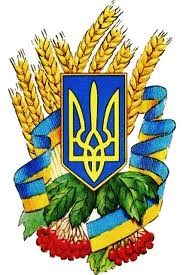                                Сегодня в номере:- Давайте познакомимся                   - Домашние любимцы                                                 - Проба пера                                                                     - А у нас во дворе                 ДАВАЙТЕ ПОЗНАКОМИМСЯ                                                         Ми – патріоти країни!Я народилась та живу в Україні. Це моя рідна земля, історична та культурна спадщина мого народу. Мені завжди було цікаво, які історичні події відбувалися на території батьківщини у минулому та чим зараз живе український народ. Як маленька громадянка України, я дуже її люблю! Я закохана в її безкрайні  простори, повноводні річки, дзеркальні озера, зелені діброви і неймовірно блакитне небо! Я дуже люблю місто Харків, де я народилась і зростаю… Люди в Україні дуже добрі, привітні та гостинні.  В нашого народу дуже багата культурна спадщина, гарний менталітет, великі географічні та людські потенціали – все для того, щоб розбудувати нову, сильну, процвітаючу державу.Майбутнє нашої держави залежить тільки від нас самих.  В нас є славетне минуле, і є славетне майбутнє! Все в наших руках! Ми не повинні бути байдужими  до долі країни, в якій ми живемо. Разом  ми сила!Патріотизм  - це любов до своєї батьківщини, до своєї оселі, до своїх людей, які живуть і працюють поряд с тобою!						Бас Анастасія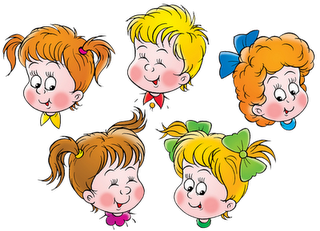                      ДОМАШНИЕ ЛЮБИМЦЫ                           ПРОБА ПЕРА                Учитель         Кошка Мошка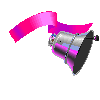 Учительвы мой,                                                             У меня есть кошка,мы вас знаем такой                                                        Зовут её Мошка.милой, красивой, родной!                                   Если хвост держит трубой,Но вы нас простите,                                               Знай, играть хочет с тобой.а может поймите:                                                  Вот играю вместе  с ней,несносны бываем,                                                 А она быстрей за дверь.часто домашку не выполняем,                         А потом бежит онакнижки читаем,и всё забываем.                      Вихрем прямо у окна.На переменах в футбол играем,                       Вот залезла на стол,по коридорам галопом гоняем,                        Облила водой весь пол.но вы нас простите и расскажите,                    А когда устали вместе,как же справляться с собой!?                            Полилась весёла песня.                                                                                    Я пою – она молчит,                                                                                     Я молчу – она мурчит.                                                                                    Вот такие мы друзья –                                                                                     Я и кошечка моя!                                                                              Начинающие поэты 6А класса                          А у нас во дворе                                  Ноябрь – месячник «Интеллектуальный марафон»Последний месяц осени в школе был насыщен многими интересными делами и событиями. Плодотворно прошла неделя знаний по пожарной безопасности: «Не будем равнодушными – спасём наш мир от пожаров!» Классы выпустили газеты «Сделаем жизнь безопасной». С подшефными малышами провели викторины лидеры школьного министерства «Милосердие». Успешно прошла и акция «Школа против СПИДА». На классных часах дети узнали много нужной и полезной информации, выпустили газеты и плакаты для выставки. Всемирный день отказа от курения  ребята ученического самоуправления тоже не оставили без внимания, провели конкурс рисунков, в котором самое активное участие принял 8А класс и был отмечен грамотой на общешкольной линейке. Но, пожалуй, самым незабываемым событием месяца был  ежегодный  творческий фестиваль: «Твои таланты, родная школа!». Каждый класс нашёл ярких звёздочек в своём коллективе, которые достойно выступили на сцене, показав свой талант, а победители конкурса в номинации «Вокал»: ученицы 6-х классов Тахирова Севда и Маркунас Стефана представляли нашу 148-ю школу на районном вокальном конкурсе «Зорепад», став лауреатами. Наша позиция – активность и трудолюбие, ведь это составляющие успеха!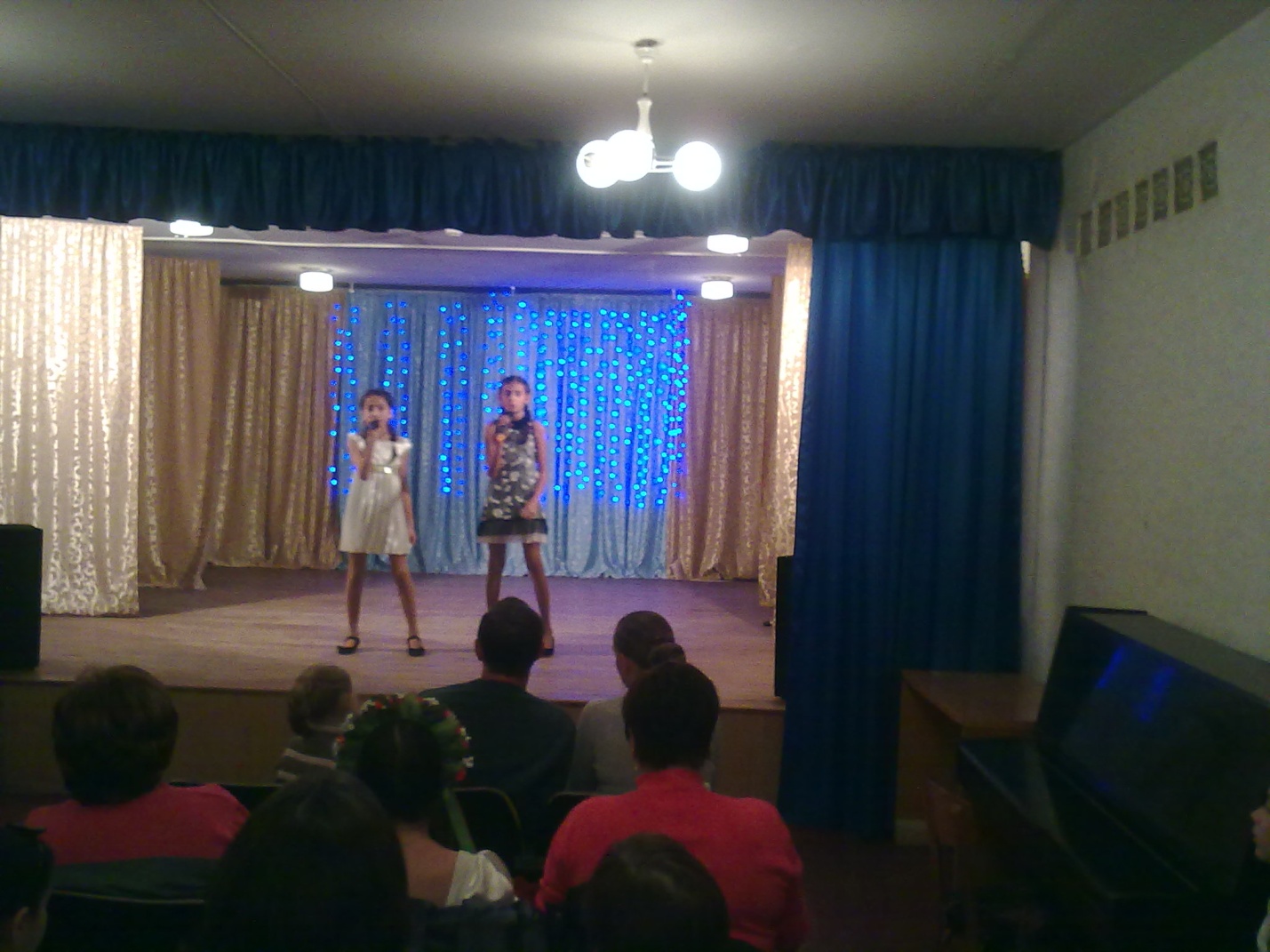                                                                                          Министерство «Журналистика и информация»                                                                                                                     ХООШ № 148